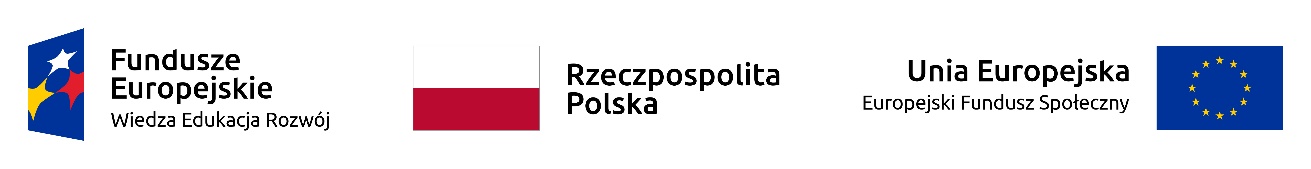 „Operacja - Integracja!" Zintegrowany Program Uniwersytetu Medycznego w Łodzi  POWR.03.05.00-00-z065/17 współfinansowany z Unii Europejskiej w ramach Europejskiego Funduszu Społecznego Priorytet III. Szkolnictwo wyższe dla gospodarki i rozwoju.Działanie 3.5 Kompleksowe programy szkół wyższychNr sprawy: ZP/95/2019						     Załącznik nr 8 do SIWZOŚWIADCZENIE WYKONAWCYo przynależności do grupy kapitałowej w postępowaniu o zamówienie publiczne(przekazywane zamawiającemu w terminie 3 dni od dnia zamieszczenia na stronie internetowej informacji, o której mowa w art. 86 ust. 5)Nazwa Wykonawcy   ...................................................................................................................Adres Wykonawcy    ...................................................................................................................Składając ofertę na robotę pn.:Inwentaryzacja architektoniczno-budowlana budynków Uniwersytetu Medycznego w Łodzi 
Oświadczam, zgodnie z wymogami art. 24 ust. 11 w związku z art. 24 ust. 1 pkt 23 ustawy z dnia 29 stycznia 2004 r. Prawo zamówień publicznych, że:Nie należę do żadnej grupy kapitałowej *)Należę do grupy kapitałowej w rozumieniu ustawy z dnia 16 lutego 2007 r. o ochronie konkurencji i konsumentów (Dz.U.2015.184, 1618 i 1634) i oświadczam, że: *)żadna firma należąca do mojej grupy kapitałowej nie złożyła odrębnej oferty ani oferty częściowej w przedmiotowym postępowaniu. *)niżej wymienieni Wykonawcy, należący do mojej grupy kapitałowej, złożyli odrębne oferty w ww. postępowaniu: *)……………………………………………………………………………………………………*) - niepotrzebne skreślićOświadczenie Wykonawcy musi być podpisane kwalifikowanym podpisem elektronicznym.